关于我校选拔赴威斯康星大学麦迪逊分校2019年春季学期（全科方向）访学通知项目背景：为了给我校学生提供赴世界一流大学交流与学习的机会，我校组织2019年春季学期赴威斯康星大学学期学术交流项目。项目期间，同学们将作为威斯康星大学全日制学生注册，与当地学生一起进行专业课学习，并获得威斯康星大学提供的官方正式成绩单,有机会拿到海外教授推荐信，为后续海外申研深造提供海外学术背景强力支持。现将相关事项通知如下：项目时间:2019年春季学期赴威斯康星大学学期或学年专业学习选拔人数: 名额总量有限情况下，先申请先录取原则适合专业：全科专业开放，无限制要求；无年级要求,本科生研究生都能参加。项目概览威斯康星大学麦迪逊分校（University of Wisconsin-Madison），简称UW-Madison，创建于1848年，位于美国威斯康星州的首府麦迪逊，是一所世界一流的著名公立研究型大学，位列2015-16年上海交大世界大学学术排名第24位、2015-16年usnews世界大学排名第26位、2015-16年泰晤士高等教育世界大学排名第50位。该校是威斯康星大学系统的旗舰学府，是北美顶尖大学学术联盟美国大学协会（Association of American Universities）的创始会员之一，也是美国知名的十大联盟的创始成员之一，被誉为“公立常春藤”大学，与加州大学伯克利分校和密歇根大学安娜堡分校等代表了美国公立大学的最高水平。项目优势学术背景提升：一个学期或一个学年的专业课学习，与当地学生及其他国际学生一起从师于世界顶级学者，零距离体验世界级公立名校学习氛围，获得威斯康星大学麦迪逊分校提供的官方成绩单，可申请名校教授推荐信，为后续海外申研提供助力；2.签证良好记录：学生持学生签证赴美学习，为以后海外学习保有良好入境记录；3.提升国际视野：学校组织丰富的课外活动，最大限度增加与国际学生的课外互动，与世界各国学生朝夕相处，由此英语语言获得巨大进步，并且收获友谊。4.学校和专业排名：威斯康星大学麦迪逊分校有非常出色的教育、地理、历史、商、工程和社会学系，食品科学、动物科学、医学、化工系都有很好的名声。 威斯康星大学有20个科目排在全美前十名。领域排名：威斯康星大学麦迪逊分校的理科、工科、生科、医科、社科五大领域在2015上海交大世界大学学科领域排名中的表现[9]  ：理科（数学与自然科学）：世界排名第20位工科（工程/技术与计算机科学）：世界排名第29位生科（生命科学）：世界排名第13位医科（临床医学及药学）世界排名第27位社科（社会科学）：世界排名第23位 5.海外院校服务系统：学校提供了全面的学生服务，包括课程选修，医疗服务，健康保险，安全服务。项目内容报名申请：1、全日制在校大学生（至少已经完成大一上学期学习）2、GPA 3.03、英语语言成绩最低要求：托福80；雅思6.5备注：课程一般从以下院系选择Arts (various colleges)
College of Agricultural & Life SciencesCollege of EngineeringCollege of Letters & Science
Nelson Institute for Environmental StudiesSchool of EducationSchool of Human EcologyWisconsin School of BusinessAnthropology 104Biology/Botany/Zoology 151, 152, 153Chemistry, General through OrganicComputer ScienceMathematics 95 to 234 / CalculusPhysics 103 to 208SpanishStatistics 224, 301, 371Zoology 102课程查看链接https://registrar.wisc.edu/class-search/项目日期学习时间：2019年1月-2019年5月 项目申请截止日期：2018年10月15日学费预估： 本科生$18,941(12学分)；研究生：$12,628（8学分）;项目管理费（未录取者管理费可退）$1500 ，费用包含：课程申请指导费、签证指导费、协助申请宿舍指导费、海外大学沟通。 (以上费用不包括住宿费，生活费，机票，签证费)联系信息联系项目负责人Sara老师(报名越早,越能占据名额)                                  邮箱：sarachen@internationalstudypartners.org电话：028-64230605 (9:00AM-15:00PM，工作时间) 请在工作时间内联系；远学网站：www.yuanxue.org 添加微信咨询或报名，添加时，请标注国内学习学校+专业+姓名 (微信号: someday129)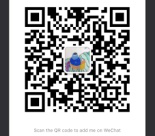 工科教育学院科学社会学与人类学化学工程排名全美第6教育学院排名全美第4生物科学排名全美第18社会学排名全美第1工业生产/系统工程排名全美第7课程与教学排名全美第1化学排名全美第9经济排名全美第13环境/环境健康工程排名全美第12教育心理学排名全美第1计算机科学排名全美第11政治(排名全美第15计算机工程排名全美第13教育管理学排名全美第2地球科学排名全美第13英语排名全美第17土木工程排名全美第14教育政策学排名全美第3数学排名全美第14历史排名全美第14电力/通信工程排名全美第16小学教育排名全美第4物理排名全美第18心理排名全美第9材料工程排名全美第15中学教育排名全美第3统计排名全美第12商科排名全美第27机械工程排名全美第16社会工作排名全美第12法律（Law）排名全美第27公共事务排名全美第13生物医学/生物工程排名全美第22教育管理学排名全美第2医学研究排名全美第25艺术排名全美第15